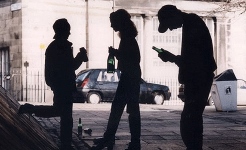 Ответственность несовершеннолетних за административные правонарушения. Вниманию подростков и родителей!Административное правонарушение— это виновное (умышленное или неосторожное) действие или бездействие, посягающее на государственный или общественный порядок, права и свободы граждан, за которое законодательством предусмотрена административная ответственность.Признаки административного правонарушенияПротивоправность — заключается в совершении деяния, нарушении нормы административного и иных отраслей права (трудового, земельного, финансового), охраняемых мерами административной ответственности.Виновность — противоправные деяния являются административным правонарушением только в том случае, если имеет место вина данного лица, т.е. содеянное было совершено умышленно или по неосторожности.Наказуемость деяния — т.е. за содеянное наступает административная ответственность.Отличия административного правонарушения от иных видов правонарушенийАдминистративные правонарушения отличаются от преступлений тем, что их совершение не наносит существенного вреда обществу, они не обладают признаком общественной опасности в том смысле, который вкладывается в это понятие уголовным законодательством. Некоторые деяния (например, хищение или нарушение авторских прав) могут признаваться как правонарушением, так и преступлением в зависимости от степени причинённого вреда или других обстоятельств.Возраст, с которого наступает административная ответственностьАдминистративной ответственности подлежит физическое лицо, достигшее ко времени совершения правонарушения шестнадцатилетнего возраста, за исключением случаев, предусмотренных Уголовным кодексом.Физическое лицо, совершившее противоправное деяние в возрасте от 14 до 16 лет, подлежит административной ответственности:умышленное причинение телесного повреждения (статья 9.1);мелкое хищение (статья 10.5);умышленное уничтожение либо повреждение имущества (статья 10.9);за нарушение требований пожарной безопасности в лесах или на торфяниках (статья 15.29);жестокое обращение с животными (статья 15.45);разжигание костров в запрещенных местах (статья 15.58);мелкое хулиганство (статья 17.1);распитие спиртных напитков (статья 17.3);нарушение правил, обеспечивающих безопасность движения на железнодорожном или городском электрическом транспорте (части 1 -3, 5 статьи 18.3);нарушение правил пользования средствами железнодорожного транспорта (статья 18.4);нарушение правил пользования транспортным средством (статья 18.9);нарушение правил пользования метрополитеном (статья 18.10);уничтожение, повреждение либо утрату историко-культурных ценностей или материальных объектов, которым может быть присвоен статус историко-культурной ценности (статья 19.4);незаконные действия в отношении газового, пневматического или метательного оружия (статья 23.46);незаконные действия в отношении холодного оружия (статья 23.47).За совершение административного правонарушения предусмотрено наложение административного взыскания. Целью административного взыскания является воспитание лица, совершившего административное правонарушение, а также предупреждение и предотвращение совершения административного правонарушения повторно.При рассмотрении вопроса о виде административного взыскания суд учитывает смягчающие и отягчающие вину обстоятельства!Обстоятельствами, смягчающими административную ответственность, признаются:чистосердечное раскаяние лица, совершившего административное правонарушение;предотвращение лицом, совершившим административное правонарушение, вредных последствий такого правонарушения (возможно освобождение);добровольное возмещение или устранение причиненного вреди (возможно освобождение);наличие на иждивении у физического лица, совершившего административное правонарушение, малолетнего ребенка;совершение административного правонарушения вследствие стечения тяжелых личных, семейных или иных обстоятельств;совершение административного правонарушения под влиянием угрозы или принуждения, либо в силу материальной, служебной или иной зависимости (возможно освобождение);совершение административного правонарушения несовершеннолетним или лицом, достигшим семидесяти лет;совершение административного правонарушения беременной женщиной.Обстоятельствами, отягчающими административную ответственность, признаются:продолжение противоправного деяния, несмотря на требование прекратить его;совершение административного правонарушения повторно;вовлечение несовершеннолетнего в административное правонарушение;   совершение административного правонарушения группой лиц, то есть хотя бы двумя физическими лицами, совместно участвовавшими в его совершении в качестве исполнителей;совершение административного правонарушения в условиях стихийного бедствия или при других чрезвычайных обстоятельствах;совершение административного правонарушения по мотивам расовой, национальной либо религиозной розни;совершение административного правонарушения в отношении женщины, беременность которой заведомо известна физическому лицу, совершившему административное правонарушение;совершение административного правонарушения с использованием лица, заведомо для физического лица, совершившего административное правонарушение, страдающего психическим заболеванием или слабоумием;совершение административного правонарушения в состоянии алкогольного опьянения либо в состоянии, вызванном потреблением наркотических средств, психотропных, токсических или других одурманивающих веществ;совершение административного правонарушения должностным лицом в связи с исполнением служебных обязанностей.На несовершеннолетних в возрасте от 14 до 18 лет не может налагаться административное взыскание в виде административного ареста. На несовершеннолетних в возрасте от четырнадцати до шестнадцати лет не могут налагаться также административные взыскания в виде штрафа (за исключением случаев, когда они имеют свои заработок, стипендию и (или) иной собственный доход) или исправительных работ.Уголовной ответственности подлежит лицо, достигшее ко времени совершения преступления шестнадцатилетнего возраста.Раздел I. УГОЛОВНЫЙ ЗАКОНГлава 1. ЗАДАЧИ И ПРИНЦИПЫ УГОЛОВНОГО КОДЕКСА РОССИЙСКОЙ ФЕДЕРАЦИИСтатья 1. Уголовное законодательство Российской Федерации
1. Уголовное законодательство Российской Федерации состоит из настоящего Кодекса. Новые законы, предусматривающие уголовную ответственность, подлежат включению в настоящий Кодекс.
2. Настоящий Кодекс основывается на Конституции Российской Федерации и общепризнанных принципах и нормах международного права.Статья 2. Задачи Уголовного кодекса Российской Федерации
1. Задачами настоящего Кодекса являются: охрана прав и свобод человека и гражданина, собственности, общественного порядка и общественной безопасности, окружающей среды, конституционного строя Российской Федерации от преступных посягательств, обеспечение мира и безопасности человечества, а также предупреждение преступлений.Глава 4. ЛИЦА, ПОДЛЕЖАЩИЕ УГОЛОВНОЙ ОТВЕТСТВЕННОСТИСтатья 20. Возраст, с которого наступает уголовная ответственность
1. Уголовной ответственности подлежит лицо, достигшее ко времени совершения преступления шестнадцатилетнего возраста.
2. Лица, достигшие ко времени совершения преступления четырнадцатилетнего возраста, подлежат уголовной ответственности за убийство (статья 105), умышленное причинение тяжкого вреда здоровью (статья 111), умышленное причинение средней тяжести вреда здоровью (статья 112), похищение человека (статья 126), изнасилование (статья 131), насильственные действия сексуального характера (статья 132), кражу (статья 158), грабеж (статья 161), разбой (статья 162), вымогательство (статья 163), неправомерное завладение автомобилем или иным транспортным средством без цели хищения (статья 166), умышленные уничтожение или повреждение имущества при отягчающих обстоятельствах (часть вторая статьи 167), террористический акт (статья 205), прохождение обучения в целях осуществления террористической деятельности (статья 205.3), участие в террористическом сообществе (часть вторая статьи 205.4), участие в деятельности террористической организации (часть вторая статьи 205.5), несообщение о преступлении (статья 205.6), захват заложника (статья 206), заведомо ложное сообщение об акте терроризма (статья 207), участие в незаконном вооруженном формировании (часть вторая статьи 208), угон судна воздушного или водного транспорта либо железнодорожного подвижного состава (статья 211), участие в массовых беспорядках (часть вторая статьи 212), хулиганство при отягчающих обстоятельствах (части вторая и третья статьи 213), вандализм (статья 214), незаконные приобретение, передачу, сбыт, хранение, перевозку или ношение взрывчатых веществ или взрывных устройств (статья 222.1), незаконное изготовление взрывчатых веществ или взрывных устройств (статья 223.1), хищение либо вымогательство оружия, боеприпасов, взрывчатых веществ и взрывных устройств (статья 226), хищение либо вымогательство наркотических средств или психотропных веществ (статья 229), приведение в негодность транспортных средств или путей сообщения (статья 267), посягательство на жизнь государственного или общественного деятеля (статья 277), нападение на лиц или учреждения, которые пользуются международной защитой (статья 360), акт международного терроризма (статья 361).Статья 23. Уголовная ответственность лиц, совершивших преступление в состоянии опьянения
Лицо, совершившее преступление в состоянии опьянения, вызванном употреблением алкоголя, наркотических средств, психотропных веществ или их аналогов, новых потенциально опасных психоактивных веществ либо других одурманивающих веществ, подлежит уголовной ответственности.Глава 14. ОСОБЕННОСТИ УГОЛОВНОЙ ОТВЕТСТВЕННОСТИ И НАКАЗАНИЯ НЕСОВЕРШЕННОЛЕТНИХСтатья 87. Уголовная ответственность несовершеннолетних
1. Несовершеннолетними признаются лица, которым ко времени совершения преступления исполнилось четырнадцать, но не исполнилось восемнадцати лет.
2. К несовершеннолетним, совершившим преступления, могут быть применены принудительные меры воспитательного воздействия либо им может быть назначено наказание, а при освобождении от наказания судом они могут быть также помещены в специальное учебно-воспитательное учреждение закрытого типа.Статья 88. Виды наказаний, назначаемых несовершеннолетним
1. Видами наказаний, назначаемых несовершеннолетним, являются:
а) штраф;
б) лишение права заниматься определенной деятельностью;
в) обязательные работы;
г) исправительные работы;
д) ограничение свободы;
(п. "д" в ред. Федерального закона от 27.12.2009 N 377-ФЗ)Статья 92. Освобождение от наказания несовершеннолетних
5. Несовершеннолетние, совершившие преступления, предусмотренные частями первой и второй статьи 111, частью второй статьи 117, частью третьей статьи 122, частью первой статьи 126, частью третьей статьи 127, частью второй статьи 131, частью второй статьи 132, частью четвертой статьи 158, частью второй статьи 161, частями первой и второй статьи 162, частью второй статьи 163, частью первой статьи 205.1, статьей 205.2, частью второй статьи 205.4, частью первой статьи 206, частью второй статьи 208, частью второй статьи 210, частью первой статьи 211, частями второй и третьей статьи 223, частями первой и второй статьи 226, частью первой статьи 228.1, частями первой и второй статьи 229, статьей 360 настоящего Кодекса, освобождению от наказания в порядке, предусмотренном частью второй настоящей статьи, не подлежат.
(часть 5 в ред. Федерального закона от 06.07.2016 N 375-ФЗ)Глава 21. ПРЕСТУПЛЕНИЯ ПРОТИВ СОБСТВЕННОСТИСтатья 158. Кража
1. Кража, то есть тайное хищение чужого имущества, - наказывается штрафом в размере до восьмидесяти тысяч рублей или в размере заработной платы или иного дохода осужденного за период до шести месяцев, либо обязательными работами на срок до трехсот шестидесяти часов, либо исправительными работами на срок до одного года, либо ограничением свободы на срок до двух лет, либо принудительными работами на срок до двух лет, либо арестом на срок до четырех месяцев, либо лишением свободы на срок до двух лет.
2. Кража, совершенная:
а) группой лиц по предварительному сговору;
б) с незаконным проникновением в помещение либо иное хранилище;
в) с причинением значительного ущерба гражданину;
г) из одежды, сумки или другой ручной клади, находившихся при потерпевшем, -
наказывается штрафом в размере до двухсот тысяч рублей или в размере заработной платы или иного дохода осужденного за период до восемнадцати месяцев, либо обязательными работами на срок до четырехсот восьмидесяти часов, либо исправительными работами на срок до двух лет, либо принудительными работами на срок до пяти лет с ограничением свободы на срок до одного года или без такового, либо лишением свободы на срок до пяти лет с ограничением свободы на срок до одного года или без такового.
(в ред. Федерального закона от 07.12.2011 N 420-ФЗ)
3. Кража, совершенная:
а) с незаконным проникновением в жилище;
б) из нефтепровода, нефтепродуктопровода, газопровода;
в) в крупном размере, -
наказывается штрафом в размере от ста тысяч до пятисот тысяч рублей или в размере заработной платы или иного дохода осужденного за период от одного года до трех лет, либо принудительными работами на срок до пяти лет с ограничением свободы на срок до полутора лет или без такового, либо лишением свободы на срок до шести лет со штрафом в размере до восьмидесяти тысяч рублей или в размере заработной платы или иного дохода осужденного за период до шести месяцев либо без такового и с ограничением свободы на срок до полутора лет либо без такового.
4. Кража, совершенная:
а) организованной группой;
б) в особо крупном размере, -
наказывается лишением свободы на срок до десяти лет со штрафом в размере до одного миллиона рублей или в размере заработной платы или иного дохода осужденного за период до пяти лет либо без такового и с ограничением свободы на срок до двух лет либо без такового.

Примечания. 
1. Под хищением в статьях настоящего Кодекса понимаются совершенные с корыстной целью противоправные безвозмездное изъятие и (или) обращение чужого имущества в пользу виновного или других лиц, причинившие ущерб собственнику или иному владельцу этого имущества.
2. Значительный ущерб гражданину в статьях настоящей главы, за исключением части пятой статьи 159, определяется с учетом его имущественного положения, но не может составлять менее пяти тысяч рублей.
3. Под помещением в статьях настоящей главы понимаются строения и сооружения независимо от форм собственности, предназначенные для временного нахождения людей или размещения материальных ценностей в производственных или иных служебных целях.
Под хранилищем в статьях настоящей главы понимаются хозяйственные помещения, обособленные от жилых построек, участки территории, трубопроводы, иные сооружения независимо от форм собственности, которые предназначены для постоянного или временного хранения материальных ценностей.
4. Крупным размером в статьях настоящей главы, за исключением частей шестой и седьмой статьи 159, статей 159.1, 159.3, 159.5 и 159.6, признается стоимость имущества, превышающая двести пятьдесят тысяч рублей, а особо крупным - один миллион рублей.Статья 166. Неправомерное завладение автомобилем или иным транспортным средством без цели хищения
1. Неправомерное завладение автомобилем или иным транспортным средством без цели хищения (угон) -
наказывается штрафом в размере до ста двадцати тысяч рублей или в размере заработной платы или иного дохода осужденного за период до одного года, либо ограничением свободы на срок до трех лет, либо принудительными работами на срок до пяти лет, либо арестом на срок до шести месяцев, либо лишением свободы на срок до пяти лет.
2. То же деяние, совершенное:
а) группой лиц по предварительному сговору;
в) с применением насилия, не опасного для жизни или здоровья, либо с угрозой применения такого насилия, -
наказывается штрафом в размере до двухсот тысяч рублей или в размере заработной платы или иного дохода осужденного за период до восемнадцати месяцев, либо принудительными работами на срок до пяти лет, либо лишением свободы на срок до семи лет.
3. Деяния, предусмотренные частями первой или второй настоящей статьи, совершенные организованной группой либо причинившие особо крупный ущерб, - наказываются лишением свободы на срок до десяти лет.
4. Деяния, предусмотренные частями первой, второй или третьей настоящей статьи, совершенные с применением насилия, опасного для жизни или здоровья, либо с угрозой применения такого насилия, -
наказываются лишением свободы на срок до двенадцати лет.Статья 167. Умышленные уничтожение или повреждение имущества
1. Умышленные уничтожение или повреждение чужого имущества, если эти деяния повлекли причинение значительного ущерба, -
наказываются штрафом в размере до сорока тысяч рублей или в размере заработной платы или иного дохода осужденного за период до трех месяцев, либо обязательными работами на срок до трехсот шестидесяти часов, либо исправительными работами на срок до одного года, либо принудительными работами на срок до двух лет, либо арестом на срок до трех месяцев, либо лишением свободы на срок до двух лет.
2. Те же деяния, совершенные из хулиганских побуждений, путем поджога, взрыва или иным общеопасным способом либо повлекшие по неосторожности смерть человека или иные тяжкие последствия, -
наказываются принудительными работами на срок до пяти лет либо лишением свободы на тот же срок.Статья 245. Жестокое обращение с животными
1. Жестокое обращение с животными, повлекшее их гибель или увечье, если это деяние совершено из хулиганских побуждений, или из корыстных побуждений, или с применением садистских методов, или в присутствии малолетних, - наказывается штрафом в размере до восьмидесяти тысяч рублей или в размере заработной платы или иного дохода осужденного за период до шести месяцев, либо обязательными работами на срок до трехсот шестидесяти часов, либо исправительными работами на срок до одного года, либо ограничением свободы на срок до одного года, либо арестом на срок до шести месяцев.2. То же деяние, совершенное группой лиц, группой лиц по предварительному сговору или организованной группой, - наказывается штрафом в размере от ста тысяч до трехсот тысяч рублей или в размере заработной платы или иного дохода осужденного за период от одного года до двух лет, либо обязательными работами на срок до четырехсот восьмидесяти часов, либо принудительными работами на срок до двух лет, либо лишением свободы на тот же срок.